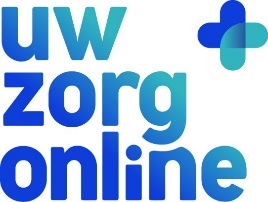 Belangrijke oproep: Vul de digitale vragenlijst in als u online een afspraak maakt.Beste [Naam patiënt],Wij willen uw hulp vragen. Als u een afspraak maakt via de website van onze praktijk of via de Uw Zorg Online app, wilt u dan ook de digitale vragenlijst invullen? Het invullen duurt een paar minuten en het helpt ons om u betere zorg te geven.Wat is de digitale vragenlijst?Dit is een lijst met vragen over hoe u zich voelt. Het is makkelijk om in te vullen en zo weten wij alvast wat uw klachten zijn voordat uw afspraak start. Hierdoor kunnen we u beter en sneller helpen tijdens uw afspraak.Waarom is het invullen van de vragenlijst belangrijk?Betere zorg: wij weten al vóór uw afspraak wat er aan de hand is;Snellere hulp: een goede voorbereiding betekent dat we sneller tot de kern van uw probleem kunnen komen.Meer tijd voor u: als iedereen de vragenlijst invult, loopt het spreekuur minder snel uit en wordt iedereen op tijd geholpen.Wij hopen dat u bij het maken van uw volgende afspraak de digitale vragenlijst invult. Zo helpt u ons en ook uzelf! Bedankt voor uw hulp en medewerking.Met vriendelijke groet,[Naam Huisarts][Naam Huisartspraktijk]_________________________________________________________________________________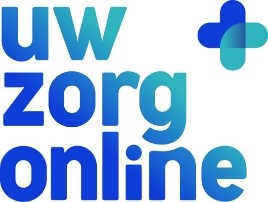 Uw Zorg Online appMet Uw Zorg Online regelt u zelf uw zorg wanneer het u uitkomt. Download hieronder de app en voeg onze praktijk toe.Download de Uw Zorg Online app (iOS)Download de Uw Zorg Online app (Android)Als uw ziekenhuis is aangesloten bij Uw Zorg Online, dan kunt u ook daar uw gegevens opvragen. Zo heeft u altijd uw belangrijke medische gegevens bij de hand in één omgeving. Kijk in de app welke zorgverleners u kunt toevoegen.  Uw Zorg Online accountBekijk de website van Uw Zorg Online hoe u een Uw Zorg Online account aanmaakt. _________________________________________________________________________________Heeft u een vraag?Heeft u een technische vraag over het gebruik van Uw Zorg Online? Bekijk dan de informatiepagina van Uw Zorg Online of neem contact op met de Uw Zorg Online helpdesk. Heeft u een medische vraag? Dan kan Uw Zorg Online u niet helpen. U kunt hiervoor alleen bij ons terecht. _________________________________________________________________________________